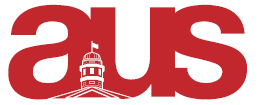 Report of AHCSSA, AUS Council September 21, 2016General Updates:General streamlining of duties Change title of VP Internal to VP AcademicNew constitution updates Still looking for two positions to be filled: Communications Rep and VP FinanceClass announcements and online promotion have been done to encourage interest in applying. In Review – Past Projects: 2 Career Panels - one per semester, invited 4-6 panelists speaking about their careers following an art history or communications degree. Consisted of a talk about how their degrees helped them, how they found their jobs, what the job is really like in practical terms vs what we learned in schoolSpeaker Series: Representative from Sotheby's art institute did a talk about today's art market. Allowed students to have an insight about an aspect of art history that is not taught in classJournal launch: to celebrate the publication of our annual academic journal featuring 10 undergraduate essaysCurrent Projects: Merch Sales have been ongoing in Leacock, with the AHCSSA Logo on them. This logo is the result of a logo callout and was designed by a student in Art History. Upcoming Initiatives: First event to be planned for is a movie screening of either Ai Weiwei: Never Story or Frida. We are looking into booking a room at ECOLE. The event will be at the end of September. In the Fall we are planning a Career/Speaker Symposium to help students engage with professionals in the field. Other general future event ideas: Tea Talks with Profs, Wine & Cheese, workshop series (how to use Photoshop and InDesign), research symposium, and a possible collaboration with the Graduate Student AssociationNext meeting will take place on Sunday September 25th at 5 p.m, most likely in Mclennan. Respectfully Submitted,Josephine SpallaAHCSSA VP External 